ФГОУ СПО «Луховицкий авиационный техникум»Подготовили студентыГр. ТМ 1-23 Макеева Екатерина иБаринов ИльяПроверила преподаватель физикиЛукашевич Н.А.2011«Соединяя необыкновенную силу воли с необыкновенною силою понятия, Ломоносов обнял все отрасли просвещения. Жажда науки была сильнейшею страстью сей души, исполненной страстей. Историк, ритор, механик, химик, минералог, художник и стихотворец, он всё испытал и всё проник: первый углубляется в историю отечества, утверждает правила общественного языка его, даёт законы и образцы классического красноречия, с несчастным Рихманом предугадывает открытие Франклина, учреждает фабрику сам сооружает махины, дарит художественные мозаические произведения, и наконец открывает нам истинные источники нашего поэтического языка».Пушкин А.С.Сын государственного крестьянина, Ломоносов вырос в условиях северорусской культуры, тесно связанной с традициями допетровской Руси. Лучшими моментами в детстве М. В. Ломоносова были, по-видимому, его походы с отцом в море, оставившие в его душе неизгладимый след. М. В. Ломоносов начал помогать отцу с десяти лет. Они отправлялись на промыслы ранней весной и возвращались поздней осенью. Вместе с отцом будущий учёный в детстве ходил рыбачить в Белое море и до Соловецких островов. Нередкие опасности плавания закаляли физические силы юноши и обогащали его ум разнообразными наблюдениями. Влияние природы русского севера легко усмотреть не только в языке М. В. Ломоносова, но и в его научных интересах: «вопросы северного сияния, холода и тепла, морских путешествий, морского льда, отражения морской жизни на суше — всё это уходит далеко вглубь, в первые впечатления молодого помора». Его окружали предания о великих делах Петра Великого, которых и доселе немало сохранилось на севере.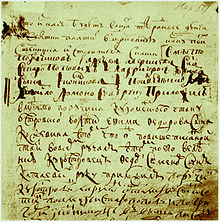 Юношеский почерк М. В. Ломоносова. 1725Грамоте обучил Михайлу Ломоносова дьячок местной Дмитровской церкви С. Н. Сабельников. Он оказывал помощь односельчанам в составлении деловых бумаг и прошений, писал письма. Рано, по-видимому, зародилось в Ломоносове сознание необходимости «науки», знания. «Вратами учёности», по его собственному выражению для него делаются откуда-то добытые им книги: «Грамматика» Мелетия Смотрицкого, «Арифметика» Л. Ф. Магницкого, «Стихотворная Псалтырь» Симеона Полоцкого. В четырнадцать лет юный помор грамотно и чётко писал. Жизнь Ломоносова в родном доме делалась невыносимой, наполненной постоянными ссорами с мачехой. И чем шире становились интересы юноши, тем безысходнее казалась ему окружающая действительность. Особенно ожесточала мачеху страсть Ломоносова к книгам. Рано обучившись грамоте, будущий ученый попытался поступить в Холмогорское училище. Но, как сыну крестьянина, доступ туда ему был запрещен законом. В 1730 году Ломоносов отправился в Москву и, скрыв свое происхождение, поступил в Славяно-греко-латинскую академию, где в 1735 году дошел до предпоследнего класса - "философии". 
В 1735 году Ломоносов был отправлен в Петербургский университет при Академии наук, а в 1736 году - за границу для изучения горного дела. Здесь он приобрел обширные познания в области физики, химии, горного дела, хорошо изучил немецкий, французский, итальянский и английский языки. Научную деятельность Ломоносова можно разделить на три периода: до создания лаборатории он в основном занимался химическими и физическими исследованиями, с 1748 проводил преимущественно химические работы, а с 1753 до конца жизни - в самых различных областях естественных и прикладных наук. Наряду с научными исследованиями Ломоносов занимался литературным творчеством и опубликовал несколько од и трагедий. Движимый высоким патриотизмом, он предпринял детальное изучение ряда источников русской истории. Проявляя заботу о распространении просвещения в России, Ломоносов настаивал на создании университета европейского типа, доступного всем слоям населения. Его хлопоты увенчались успехом: в 1755 по его проекту был организован Московский университет, носящий ныне имя Ломоносова. Путешествие в Москву. Славяно-греко-латинская академияВ декабре 1730 года из Холмогор в Москву отправлялся караван с рыбой. Ночью, когда в доме все спали, Ломоносов надел две рубахи, нагольный тулуп, взял с собой подаренные ему соседом «Грамматику» Смотрицкого и «Арифметику» Магницкого и отправился вдогонку за караваном. На третий день он настиг его и упросил рыбаков разрешить идти вместе с ними. Отъезд из дома Ломоносов тщательно продумал. Он узнал, что только в трёх городах России — в Москве, Киеве и Санкт-Петербурге — можно овладеть высшими науками. Свой выбор он остановил на Москве. Ломоносова ожидала долгая и нелёгкая зимняя дорога. Преодолев весь путь за три недели с рыбным обозом, Ломоносов в начале января 1731 года прибыл в Москву, где он никого не знал.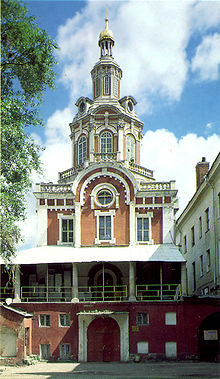 Московская славяно-греко-латинская академия.О своём поступлении в «Спасские школы», то есть в Московскую славяно-греко-латинскую академию М. В. Ломоносов пишет:Удивительная целеустремлённость была присуща М. В. Ломоносову. В то время как многие его товарищи по Спасским школам свободные от занятий часы проводили беззаботно, в библиотеке Заиконоспасского монастыря он читал летописи, патристику и другие богословские книги, — издания светского содержания и философские, и даже — физические и математические сочинения; «находимыя в оной книги утвердили его в языке славянском». Современные исследователи отмечают глубокое знакомство Ломоносова с самыми разными жанрами древнерусской литературы. Из академической биографии известно, что по прошествии первого полугодия он был переведён из нижнего класса во второй, и в том же году — в третий. Через год, в достаточной мере овладев латынью, и будучи уже способен на латинском сочинять небольшие стихи, начал учить греческий. Извлекая урок из «наказания» — «Calculus dictus (лат. calculus — камешек; лат. dictus — слово) — за учинённый им школьный проступок», Михайло Ломоносов в стихотворной форме излагает перевод латинской нравоучительной притчи:В 1734 году Ломоносов отправляется в Киев, где на протяжении нескольких месяцев обучается в Киево-Могилянской академии, но не найдя там совершенно материалов для физики и математики, он «прилежно перечитывал летописи и творения святых отцов». В следующем, 1735 году, не дойдя ещё до богословского класса, Ломоносов из философского был вызван в Академию Наук, и вместе с другими двенадцатью учениками Спасского училища, отправлен в Петербург и зачислен в студенты университета при Академии Наук (Первоначально предполагалось принять двадцать человек, но ректор Калиновский избрал из них наиболее способных, в числе которых, помимо Ломоносова, оказался Виноградов, будущий товарищ его по заграничному путешествию, и Никита Попов, впоследствии ставший первым русским астрономом. — Полное Собрание Законов, т. IX, № 6816).Петербургская академияМ. В. Ломоносов прибыл в Петербургскую Российскую Императорскую Академию Наук в период, когда она вступила во второе десятилетие своей деятельности. Это было уже сложившееся научное учреждение, имевшее значительный для того времени штат сотрудников. В Академии были представлены все ведущие научные дисциплины того времени.Несмотря на длительную переписку по поводу приезда из Москвы новых студентов, Академия Наук не позаботилась об их устройстве. В первые дни пребывания в Петербурге Ломоносов и его товарищи поселились при самой Академии Наук, а в дальнейшем переехали на жительство в снятое Академией каменное здание новгородской епархии на 1-й линии Васильевского острова, около Невы. Здесь Ломоносов прожил почти полгода до отъезда в Германию. По отчётам о расходах за февраль—апрель 1736 года, затраченных на нужды студентов, можно представить их скромный быт в Петербурге. Для них были куплены простые деревянные кровати с тюфяками, по одному маленькому столу и стулу, на всех три платяных и три книжных шкафа. Им были выданы необходимые одежда, обувь, бельё и т. д.Первое время положение Ломоносова и его товарищей в Петербургской Академии Наук было весьма неопределённым: они не были зачислены ни в Академическую гимназию, ни в Академический университет. Различный уровень знаний учеников Спасских школ не позволял создать единый класс Академического университета. Одним из существенных пробелов в их образовании было то, что они не знали немецкого языка, распространённого в то время в Академии. Занятия начались с изучения немецкого языка, которому их обучал ежедневно учитель Христиан Герман.Несмотря на тяжёлые условия жизни, любознательный студент Ломоносов с первых дней прибытия в Академию проявил интерес к наукам. Под руководством В. Е. Адодурова он начал изучать математику, у профессора Г. В. Крафта знакомился с экспериментальной физикой, самостоятельно изучал стихосложение. По свидетельству ранних биографов, в течение этого довольно непродолжительного периода обучения в Петербургской академии Ломоносов «слушал начальные основания философии и математики и прилежал к тому с крайнею охотою, упражняясь между тем и в стихотворении, но из сих последних его трудов ничего в печать не вышло. Отменную оказал склонность к экспериментальной физике, химии и минералогии».В 1735 году в Академии было создано Российское собрание для разработки основ русского языка. Ломоносов, получив в Славяно-греко-латинской академии достаточно хорошую подготовку в области грамматики и стихосложения, вероятно, интересовался занятиями Российского собрания.Серьёзное отношение Ломоносова к научным занятиям выделяло его из общей массы воспитанников Спасских школ, прибывших в Петербург. В Академии Наук любознательный и трудолюбивый помор, приобщаясь к новой науке, ознакомился с современным подходом к исследованиям, сильно отличавшимся от дисциплин средневекового схоластического образца, которые преподавались в Славяно-греко-латинской академии. В кабинетах и мастерских Академии Наук Ломоносов мог видеть новейшие приборы и инструменты для проведения исследований, в академической лавке познакомиться с только что изданными книгами и журналами. Уже тогда Ломоносов начал изучать европейские языки, и делал пометки на полях книг на французском и немецком языках.Ломоносов за границейПредыстория того, как Ломоносов попал в Германию такая: В Сибири работала экспедиция из Академии наук, но в ее составе не хватало химика, знающего горное дело. Западноевропейские химики отказывались от предложения ехать на большое расстояние порядка 10 тысяч вёрст. Тогда и было решено послать русских студентов на обучение в Германию.В марте 1736 года президент Академии Наук Иоганн Корф представил правительству два списка учеников, предлагавшихся для отправки обучаться в Германии горному делу. «Учёный горный физик» Генкель заверял, что проучившись год или полтора, эти молодые люди «по возвращении на родину смогут сами обучать других». В первом списке Корф назвал тех, кто знал немецкий и латинский, во втором — только латинский. Во втором списке значился и Ломоносов («понеже они все те свойства имеют, каких помянутой берг-физикус требует… Хотя Дмитрий Виноградов с Михайлом Ломоносовым немецкого языка и не знают, однако ещё в бытность свою здесь через три месяца столько научиться могут, сколько им надобно…»). Это показывает, что способности Ломоносова были настолько очевидны, что правительство и руководство Академии не смутило его крестьянское происхождение.За границей Ломоносов пробыл пять лет: около 3 лет в Марбурге, под руководством знаменитого Христиана Вольфа, и около года во Фрайберге, у Генкеля; около года провел он в переездах, был в Голландии. Из Германии Ломоносов вынес не только обширные познания в области математики, физики, химии, горном деле, но в значительной степени и общую формулировку всего своего мировоззрения. На лекциях Вольфа Ломоносов мог выработать свои взгляды в области тогдашнего так называемого естественного права, в вопросах, касающихся государства.Марбургский университет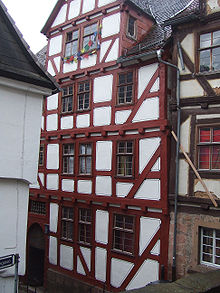 Дом, в котором Ломоносов жил в МарбургеЛомоносов и его коллеги, прибыв в Марбург, явились в Марбургский университет к Христиану Вольфу — видному математику и выдающемуся педагогу — с рекомендательным письмом, в котором президент Петербургской Академии Наук представлял студентов, направленных в Германию, чтобы «усовершенствоваться за границей в металлургии и прочих науках». Президент писал Вольфу: «Инструкция их покажет Вам, что они обязаны делать, а в самом непродолжительном времени я сам буду иметь честь уведомить Вас обо всём остальном». Вольф с большой ответственностью отнёсся к устройству прибывших к нему из Петербурга студентов, а также принял участие в обсуждении их программы занятий. Х. Вольф читал лекции не на латыни, как было принято в те времена, а на немецком языке, что подтолкнуло Ломоносова к выводу: и в России преподавание надо вести на родном языке.Официально Ломоносов и его товарищи были зачислены в Марбургский университет 6 ноября 1736 года, и их фамилии были внесены в университетскую книгу за подписью проректора И. К. Санторока. С помощью Х. Вольфа они быстро приобщились к занятиям: с января 1737 года начали слушать курс теоретической химии профессора Дуйзинга, а затем лекции Вольфа по механике, гидростатике, аэрометрии, гидравлике, теоретической физике. С мая наряду с изучением немецкого языка Ломоносов стал брать уроки французского, рисования, танцев и фехтования. Прошло менее года пребывания русских студентов в Марбургском университете, а успехи их в изучении различных дисциплин были весьма значительны. Уже достаточно хорошо зная немецкий (при отправке в Германию он им не владел), с октября 1738 года, продолжая совершенствоваться в латыни, Михаил Ломоносов не только стремился к овладению французским, предусмотренным программой обучения, но уже, по собственной инициативе — приступил к занятиям итальянским;В период обучения в Марбургском университете Ломоносов начал собирать свою первую библиотеку, потратив на книги значительную часть выдававшихся денег. Весьма внушителен список художественной литературы, вошедшей в это его первое собрание; здесь и античность, и современные авторы: Анакреон, Сафо, Вергилий, Сенека, Овидий, Марциал, Цицерон, Плиний Младший, Помей, Эразм Роттердамский, Фенелон, Свифт, Гюнтер, «Избранные и лучшие письма французских писателей, переведённые на немецкий язык» (Гамбург, 1731), «Вновь расширенное поэтическое руководство, то есть кратко изложенное введение в немецкую поэзию» И. Гюбнера (Лейпциг, 1711) и другие.1737—1738 годы Ломоносов посвятил занятиям различными науками. Доказательством известных успехов русского студента в изучении естествознания служит его первая студенческая работа по физике «О превращении твёрдого тела в жидкое, в зависимости от движения предшествующей жидкости». Ломоносов проявил в ней большую самостоятельность — стремился опереться на данные опытов.Весной 1739 года Ломоносов представил ещё одну работу «Физическая диссертация о различии смешанных тел, состоящих в сцеплении корпускул», в которой рассматривались вопросы о строении материи и намечались контуры новой корпускулярной физики и химии.Изучение естественных наук Ломоносов успешно сочетал с литературными занятиями. В Марбурге он познакомился с новейшей немецкой литературой. Ломоносов занимался с увлечением не только теоретическим изучением западноевропейской литературы, но практической работой над стихотворными переводами.Жизнь Ломоносова и его товарищей за границей осложнялась из-за неурядиц с пересылкой денег на их содержание и обучение. Средства от Академии Наук поступали нерегулярно, и студентам приходилось жить в долг.К началу 1739 года Ломоносов и его товарищи завершили своё обучение в Марбурге. Вскоре из Петербурга пришло предписание готовиться к отъезду во Фрайберг к Генкелю для изучения металлургии и горного дела.Фрайберг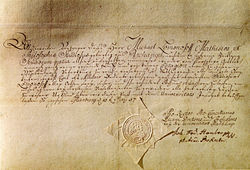 Паспорт, выданный М. Ломоносову Марбургским университетом 13 мая 1741 годаПять дней потребовалось русским студентам на дорогу до Фрайберга. 14 июля 1739 года они прибыли в этот старейший горнозаводской центр Саксонии.После относительно независимой и свободной университетской жизни в Марбурге русские студенты попали в полное подчинение к строгому и педантичному Й. Ф. Генкелю. Обучение Генкель начал с занятий минералогией и металлургией. Преподавание строилось в основном на практических занятиях: посещение рудников и металлургических заводов сопровождалось объяснениями производственных процессов. Здесь Ломоносов познакомился с устройством рудников, способами укрепления шахт, подъёмными машинами. Позднее, в своей книге «Первые основания металлургии, или рудных дел», Ломоносов широко использовал знания и опыт, приобретённый во Фрайберге.Гордостью Генкеля была его химическая лаборатория. В то время многие высшие учебные заведения не имели собственных лабораторий. Эта лаборатория служила учебной, производственной и экспериментальной базой. Вероятно, Ломоносов оценил значение экспериментальной базы для исследовательской работы. По возвращении в Россию он упорно добивался постройки химической лаборатории при Академии Наук.Генкель, сосредотачивая основное внимание на практических занятиях, не давал возможности своим ученикам размышлять над теоретическими проблемами. Он не поддерживал в учениках энтузиазма исследователей.Первые четыре месяца жизни русских студентов во Фрайберге прошли без особых инцидентов; их взаимоотношения с Генкелем были вполне нормальными. В это время во Фрайберге находился Готлиб Юнкер, «профессор поэзии», встреча с которым стала для Ломоносова судьбоносной. Юнкер покровительствовал российским студентам и повлиял на становление Ломоносова как поэта. Но в конце 1739 года Юнкер уехал, и между студентами и Генкелем начались трения, которые затем переросли в конфликт. Основной причиной столкновений являлась нерегулярная отправка из Петербурга средств на содержание студентов. Тяжёлые условия жизни, мелочная опека, постоянная слежка за его перепиской тяготили Ломоносова, который уже имел собственное сложившееся мировоззрение. Накапливалась неприязнь учителя и ученика друг к другу.Первая серьёзная ссора разразилась в конце декабря 1739 года. Поводом послужил отказ Ломоносова выполнить черновую работу, которую ему поручил Генкель. Весной, когда Ломоносов и его коллеги после очередного скандала пришли просить денег на своё содержание, Генкель им отказал. Отношения оказались окончательно испорчены. Кроме того, Ломоносов считал, что ему уже нечему учиться во Фрайберге.В начале мая 1740 года Ломоносов, оставив некоторые свои книги товарищам и захватив с собой небольшие пробирные весы с гирьками, навсегда покинул Фрайберг. Ломоносов рассчитывал с помощью барона Г. К. фон Кейзерлинга, русского посланника, уехать в Россию. Но прибыв в Лейпциг, где, по его расчётам, должен был находиться посланник, Ломоносов не застал его там. С этого момента для Ломоносова началась полная скитаний жизнь, которая продолжалась больше года.Вернувшись на некоторое время в Марбург, он женился на Елизавете Цильх, дочери хозяйки дома, в котором он проживал.В 1741 году Ломоносов смог вернуться в Петербург.Труды в Академии наук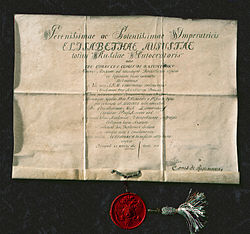 Диплом профессора химии Ломоносова. 1745. М. В. Ломоносов и В. К. Тредиаковский — первые русские академики.За время отсутствия Ломоносова в Академии сменилось два президента, и к середине 1741 года Академия так и не имела руководителя. Число профессоров заметно сократилось, многие кафедры пустовали, росли денежные долги Академии.10 июня 1741 года Ломоносов был направлен к профессору ботаники и естественной истории И. Амману для изучения естествознания. Этот профессор был всего на четыре года старше Ломоносова. Ломоносов под руководством Аммана приступил к составлению Каталога собраний минералов и окаменелостей Минерального кабинета Кунсткамеры. Он быстро справился с этой задачей, одним из первых его научных трудов. В 1745 году он хлопочет о разрешении читать публичные лекции на русском языке; в 1746 году — о наборе студентов из семинарий, об умножении переводных книг, о практическом приложении естественных наук. В то же время Ломоносов усиленно ведёт свои занятия в области минералогии, физики и химии, печатает на латинском языке длинный ряд научных трактатов.В 1748 году при Академии возникают Исторический Департамент и Историческое Собрание, в заседаниях которого Ломоносов вскоре начинает вести борьбу с Г. Ф. Миллером, обвиняя его в умышленном принижении в научных исследованиях русского народа. Он представляет ряд записок и проектов с целью «приведения Академии Наук в доброе состояние», усиленно проводя мысль о «недоброхотстве ученых иноземцев к русскому юношеству», к его обучению. В 1749 году, в торжественном собрании Академии Наук, Ломоносов произносит «Слово похвальное императрице Елизавете Петровне», имевшее большой успех; с этого времени Ломоносов начинает пользоваться большим вниманием при дворе. Он сближается с любимцем Елизаветы И. И. Шуваловым, что создает ему массу завистников, во главе которых стоит И. Д. Шумахер.При близких отношениях с И. И. Шуваловым козни И. Д. Шумахера делаются для Ломоносова не страшными; он приобретает и в Академии большое влияние. Под влиянием Ломоносова совершается в 1755 году открытие Московского университета, для которого он составляет первоначальный проект, основываясь на «учреждениях, узаконениях, обрядах и обыкновениях» иностранных университетов. Ещё раньше, в 1753 году, Ломоносову, при помощи Шувалова, удается устроить фабрику мозаики. Для этих целей 6 мая 1753 императрица Елизавета жалует Ломоносову мызу Усть-Рудица и четыре окрестных деревни. В том же году Ломоносов хлопочет об устройстве опытов над электричеством, о пенсии семье профессора Г. В. Рихмана, которого убило молнией; особенно озабочен Ломоносов тем, чтобы «сей случай (смерть Рихмана во время физических опытов) не был протолкован противу приращения наук».В 1756 году Ломоносов отстаивает против Миллера права низшего русского сословия на образование в гимназии и университете. В 1759 году он занят устройством гимназии и составлением устава для неё и университета при Академии, причём опять всеми силами отстаивает права низших сословий на образование, возражая на раздававшиеся вокруг него голоса: «куда с учеными людьми?». Учёные люди — доказывает Ломоносов, — нужны «для Сибири, для горных дел, фабрик, сохранения народа, архитектуры, правосудия, исправления нравов, купечества, единства чистые веры, земледельства и предзнания погод, военного дела, хода севером и сообщения с ориентом». В то же время идут занятия Ломоносова по Географическому Департаменту; под влиянием его сочинения «О северном ходу в Ост-Индию Сибирским океаном» в 1764 году снаряжается экспедиция в Сибирь.Среди этих неустанных трудов Ломоносов умирает 4 апреля 1765 года. Незадолго до смерти Ломоносова посетила императрица Екатерина II, «чем подать благоволила новое Высочайшее уверение о истинном люблении и попечении своем о науках и художествах в отечестве» («Санкт-Петербургские Ведомости», 1764). В конце жизни Ломоносов был избран почетным членом Стокгольмской и Болонской академий наук. Ломоносов похоронен в Александро-Невской лавре. Надгробие М. В. Ломоносова, поставленное канцлером М. И. Воронцовым — стела из каррарского мрамора с латинской и русской эпитафией и аллегорическим рельефом. Мастер Ф. Медико (Каррара) по эскизу Я. Штелина, 1760-е годы.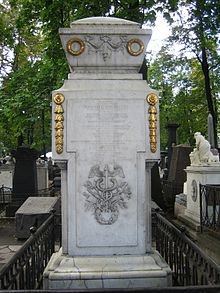 Могила Ломоносова в Александро-Невской лавре.Используемый материал из следующих источников:1.http//ru.wikipedia.org2.http//festival.1september.ru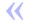 В Московских Спасских школах  записался 1731 года января 15 числа. Жалованья в шести нижних школах по 3 копейки на день, а в седьмой 4 копейки на день.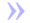 